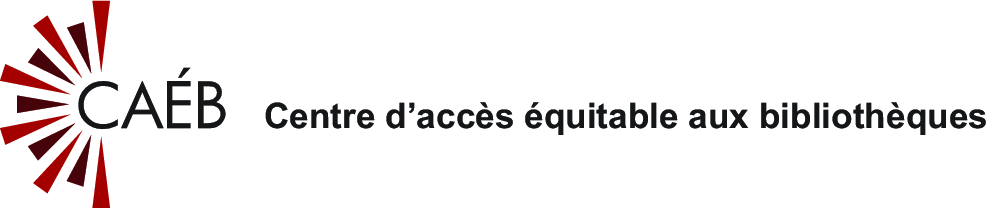 Formulaire d’abonnement au CAÉB imprimableVeuillez utiliser ce formulaire imprimable lorsque vous n’avez pas accès à Internet et que vous rencontrez un abonné. Vous devez nous transmettre les informations de l’abonné en utilisant le formulaire d’abonnement au CAÉB en ligne à l’adresse https://abonnement.bibliocaeb.ca Le formulaire imprimable ne peut pas être transmis par courriel ou télécopieur. Lorsque nous aurons reçu le formulaire d’abonnement le service commencera dans les cinq jours ouvrables.Veuillez donner un exemplaire du document “Bienvenue au CAÉB” à l’abonné. Ce document explique comment utiliser les services du CAÉB. Questions? Service aux membres bibliothèques :1 855 655-2273membres@bibliocaeb.caBienvenue au CAÉB!Lorsque nous aurons reçu votre formulaire d’abonnement le service commencera dans les cinq jours ouvrables. Si vous avez demandé le service en ligne, nous communiquerons avec vous ou avec votre remplaçant désigné dans les cinq jours pour vous donner votre nom d’utilisateur et votre mot de passe. Si vous avez demandé à recevoir des livres à domicile, les envois commenceront dans deux semaines environ.Si vous vous êtes abonné au service de Téléchargement direct, nous communiquerons avec vous dans ? jours pour configurer votre lecteur.Si vous avez des questions ou si vous désirez modifier les renseignements fournis, communiquez avec un préposé de la Ligne d’assistance téléphonique CAÉB.Ligne d’assistance téléphonique du CAÉBTéléphone : 1 855 655-2273Courriel : aide@bibliocaeb.caDemander des livres ou des magazinesPour demander un livre ou un magazine précis, ouvrez une session à bibliocaeb.ca et sélectionnez le lien « commander » pour obtenir le titre souhaité. Si vous vous ne disposez pas d’un ordinateur, téléphonez à la Ligne d’assistance téléphonique du CAÉB, au 1 855 655-2273, pour demander des titres précis.Le service de sélection automatique est l’une de nos options les plus populaires – il suffit de nous indiquer vos préférences de lecture et la fréquence à laquelle vous souhaitez recevoir des livres, et nous vous enverrons des titres correspondant à vos intérêts, que vous ayez ou non le temps ou la possibilité de sélectionner vos propres choix.  Sélection automatiqueRetourner des livresRetournez les livres rapidement pour vous assurer de recevoir vos nouveaux livres à intervalles réguliers. Nos livres DAISY sur CD vous sont livrés par la poste gratuitement et vous les retournez aussi par la poste gratuitement. Si vous avez emprunté trop de livres, le service cessera jusqu’à ce que vous ayez retourné quelques titres.Livres sur CDVotre nom et votre adresse figurent sur chaque CD et peuvent être lus par la fenêtre transparente de l’enveloppe.Pour renvoyer vos CD à la bibliothèque, retournez le CD de telle sorte que le côté argent comportant une bordure tactile puisse être vu par la fenêtre transparente.  Poste Canada le fera parvenir au CAÉB en utilisant l’adresse de l’expéditeur qui se trouve au dos de l’enveloppe. Nous retirerons alors les livres retournés de votre compte.Magazines sur CDIl n’est pas nécessaire de retourner les magazines sur CD.Livres en braille Les livres en braille sont envoyés dans des boites.  Il n’est pas nécessaire de les retourner.  Livres imprimé- brailleLes livres en imprimé-braille sont envoyés dans des sacs, avec un carton sur lequel sont inscrits vos nom et adresse d’un côté et l’adresse du CAÉB de l’autre. Pour renvoyer le livre replacez l’article dans le sac, retournez le carton de façon que la perforation se trouve dans le coin inférieur droit et postez gratuitement le tout.Téléchargement directLa méthode utilisée pour le retour des livres et des magazines dépend de votre lecteur DAISY. Pour obtenir de l’aide, communiquez avec un préposé de la Ligne d’assistance téléphonique du CAÉB, au 1 855 655-2273, ou envoyez un courriel à aide@bibliocaeb.ca.Comment vous inscrire à BookshareVous avez également accès à Bookshare, une collection accessible américaine offerte en ligne aux personnes incapables de lire les imprimés. Bookshare met à votre disposition près de 700 000 titres supplémentaires (chiffre en constante croissance), y compris des livres en langue étrangère et des succès tirés de la liste du New York Times. Les livres sont offerts en versions texte électronique et braille électronique. Les versions sonores utilisent un logiciel de parole synthétique.Preuve d’invaliditéSi vous souhaitez accéder à la collection de Bookshare, vous devez cependant fournir une preuve d’invalidité, conformément aux ententes conclues par Bookshare avec les éditeurs. Le CAÉB gère le processus de preuve d’invalidité et veille à la confidentialité de vos renseignements personnels. Si vous préférez ne pas fournir une preuve d'invalidité, vous aurez toujours accès à la collection du CAÉB. Téléchargez le formulaire de preuve d'invalidité. Téléversez ce formulaire fourni à la rubrique « Mon compte » du site Web du CAÉB. Le CAÉB vous confirmera le traitement de votre demande le moment venu.La plupart des livres offerts par le service Bookshare sont en anglais.Clients d’INCA – Si vous recevez des services d’INCA et avez une carte d’identité valide d’INCA, vous pouvez transmettre une copie numérisée de votre carte à membres@bibliocaeb.ca.ConfidentialitéLe Centre d’accès équitable aux bibliothèques (CAÉB) s’engage à préserver et à protéger votre droit à la vie privée. C’est pourquoi nous tenons à ce que les utilisateurs clients (utilisateurs) sachent ce qu’il advient des renseignements personnels que le CAÉB possède. La présente déclaration sur la confidentialité énonce la manière dont nous recueillons, utilisons, communiquons et traitons les renseignements personnels des utilisateurs du site bibliocaeb.ca, accessible à l’adresse http://www.bibliocaeb.ca.Le CAÉB a passé un contrat avec INCA pour que celui-ci assure la gestion des services, y compris l’acquisition et la production d’ouvrages de la collection ainsi que l’administration de bibliocela.ca, notamment le logiciel/catalogue, le matériel informatique et les télécommunications. Le CAÉB tient à jour une base de données des utilisateurs du catalogue de bibliocaeb.ca afin de faciliter le prêt des ouvrages.L’accès aux données concernant les utilisateurs et leur utilisation par INCA et le CAÉB sont limités. L’accès aux renseignements personnels est autorisé uniquement dans le contexte de la prestation de services de lecture et d’utilisation des collections, y compris l’abonnement, l’aide aux utilisateurs et la consultation relative aux services des bibliothèques, ou de la mise à jour de la base de données. Le CAÉB et INCA ne sont pas autorisé à avoir accès aux renseignements personnels concernant les utilisateurs pour toute autre raison, sauf si l’utilisateur l’autorise expressément.Collette de renseignements personnelsLe CAÉB et INCA recueillent des renseignements personnels pour le compte du CAÉB lorsqu’une personne :s’inscrit comme utilisateur sur le site bibliocaeb.ca;utilise une fonction interactive du site bibliocaeb.ca;demande des renseignements par courriel;nous fournit des renseignements ou des observations.Pour inscrire une personne à titre d’utilisateur du site bibliocaeb.ca, les bibliothèques publiques ont besoin d’un nom d’utilisateur et d’une adresse de courriel ainsi que des autres renseignements requis pour que le CAÉB assure la prestation de services de bibliothèque. Pour sa part, INCA recueille pour le compte du CAÉB les suggestions et les observations des utilisateurs. Les suggestions des utilisateurs sont utilisées par le CAÉB et INCA pour améliorer les services et les activités. De plus, lorsqu’un membre transmet un courriel au CAÉB par le truchement du site bibliocaeb.ca, la date et l’heure auxquelles le message a été envoyé ainsi que l’adresse IP à partir de laquelle le message a été envoyé sont automatiquement enregistrées par INCA pour le compte du CAÉB.INCA peut aussi recueillir automatiquement, pour le compte du CAÉB, des renseignements anonymes d’ordre général sur l’utilisation du site bibliocaeb.ca, comme la date et l’heure de la visite du site, ainsi que les pages consultées. En outre, INCA recueille aussi, pour le compte du CAÉB, des renseignements sur les témoins de votre navigateur pour déterminer votre adresse IP et constituer un registre des visites du site Web.Utilisation des renseignements personnelsLes renseignements personnels que les utilisateurs fournissent pour s’inscrire au site bibliocaeb.ca servent à identifier les utilisateurs et à gérer l’utilisation qu’ils font des fonctions interactives du site.INCA peut parfois utiliser, pour le compte du CAÉB, les adresses de courriel et les numéros de téléphone des utilisateurs pour faire enquête sur une activité pouvant contrevenir aux Conditions d’utilisation acceptable ainsi que pour améliorer les capacités des systèmes internes de sécurité.Les renseignements personnels peuvent être utilisés pour contacter les utilisateurs ou les parents ou tuteurs légaux des utilisateurs, au besoin. Ces avis peuvent porter sur des changements apportés à nos politiques ou sur d’autres sujets.INCA utilise, pour le compte du CAÉB, les données sur l’utilisation du site Web et les observations des utilisateurs pour mieux comprendre la façon dont le site bibliocaeb.ca est utilisé (les pages ou les sections les plus populaires, les périodes de pointe, etc.) et pour faciliter la planification des améliorations à apporter au site afin de mieux répondre aux besoins des utilisateurs.Communication des renseignements personnelsLe CAÉB et son mandataire, INCA, ne vendent, ne louent, ni ne communiquent d’aucune façon à des tiers les renseignements personnels concernant les utilisateurs.Le CAÉB peut de temps à autre autoriser INCA à partager des renseignements sociodémographiques agrégés anonymes et des données sur l’utilisation du site avec des tiers, notamment ses fournisseurs de services. Rien dans ces données agrégées ne permet d’identifier les utilisateurs.Mesures de sécurité entourant la protection des renseignements personnelsEn sa qualité de mandataire du CAÉB, INCA stocke les renseignements personnels en sa possession dans un endroit suffisamment sécurisé pour les protéger contre l’accès, l’utilisation ou la communication non autorisés. En vertu du contrat entre le CAÉB et INCA, INCA garantit la stricte confidentialité de tous les renseignements personnels recueillis et ne communique ces renseignements qu’aux employés et aux entrepreneurs faisant affaire avec INCA qui en ont besoin aux fins énoncées ci-dessus. Les renseignements personnels ne sont conservés que dans la mesure où ils demeurent nécessaires ou pertinents aux fins prévues ci-dessus, ou comme il est autrement exigé par la loi.Pour nous joindreSi vous désirez examiner ou mettre à jour les renseignements personnels vous concernant que possèdent le CAÉB et INCA en sa qualité de mandataire du CAÉB, si vous désirez retirer votre consentement relativement à la collecte, à l’utilisation et à la communication de vos renseignements personnels ou si vous avez des questions et des observations à formuler au sujet de la présente déclaration, veuillez communiquer avec l’agent du CAÉB responsable de la protection de la vie privée, au 1 866 999-4976, ou par courriel à confidentialite@bibliocaeb.ca.Bibliothèque publiqueBibliothèque publiqueBibliothèque publiqueBibliothèque publiqueNuméro ou code à barres de la carte de bibliothèque publique de l'abonné (requis):Numéro ou code à barres de la carte de bibliothèque publique de l'abonné (requis):Numéro ou code à barres de la carte de bibliothèque publique de l'abonné (requis):Numéro ou code à barres de la carte de bibliothèque publique de l'abonné (requis):Nom de la bibliothèque publique (requis): Nom de la bibliothèque publique (requis): Nom de la bibliothèque publique (requis): Nom de la bibliothèque publique (requis): Province ou territoire (requis) : Province ou territoire (requis) : Province ou territoire (requis) : Province ou territoire (requis) : Nom de l’employé de la bibliothèque (requis) :Nom de l’employé de la bibliothèque (requis) :Nom de l’employé de la bibliothèque (requis) :Nom de l’employé de la bibliothèque (requis) :Numéro de téléphone de l’employé de la bibliothèque (requis) : Numéro de téléphone de l’employé de la bibliothèque (requis) : Numéro de téléphone de l’employé de la bibliothèque (requis) : Numéro de téléphone de l’employé de la bibliothèque (requis) : Adresse électronique de l’employé de la bibliothèque (requis)  Adresse électronique de l’employé de la bibliothèque (requis)  Adresse électronique de l’employé de la bibliothèque (requis)  Adresse électronique de l’employé de la bibliothèque (requis)  Nouvel abonnéNouvel abonnéNouvel abonnéNouvel abonnéTitre (requis):         M.         Mme.         Mlle.         Autre  Titre (requis):         M.         Mme.         Mlle.         Autre  Titre (requis):         M.         Mme.         Mlle.         Autre  Titre (requis):         M.         Mme.         Mlle.         Autre  Prénom (requis) :Prénom (requis) :Prénom (requis) :Prénom (requis) :Nom de famille (requis) :Nom de famille (requis) :Nom de famille (requis) :Nom de famille (requis) :Le CAÉB utilise la date de naissance de l’abonné à des fins statistiques et pour offrir des services aux enfants. Les abonnés de moins de 18 ans doivent indiquer leur date de naissance. Le CAÉB ne communiquera pas ce renseignement ni ne l’utilisera à d’autres fins.Le CAÉB utilise la date de naissance de l’abonné à des fins statistiques et pour offrir des services aux enfants. Les abonnés de moins de 18 ans doivent indiquer leur date de naissance. Le CAÉB ne communiquera pas ce renseignement ni ne l’utilisera à d’autres fins.Le CAÉB utilise la date de naissance de l’abonné à des fins statistiques et pour offrir des services aux enfants. Les abonnés de moins de 18 ans doivent indiquer leur date de naissance. Le CAÉB ne communiquera pas ce renseignement ni ne l’utilisera à d’autres fins.Le CAÉB utilise la date de naissance de l’abonné à des fins statistiques et pour offrir des services aux enfants. Les abonnés de moins de 18 ans doivent indiquer leur date de naissance. Le CAÉB ne communiquera pas ce renseignement ni ne l’utilisera à d’autres fins.Préfère ne pas indiquer sa date de naissance :  Date de naissance E.g., 2014-09-11 : Date de naissance E.g., 2014-09-11 : Date de naissance E.g., 2014-09-11 :Sexe: Femme        Homme        Autre        Préfére ne pas le dire Sexe: Femme        Homme        Autre        Préfére ne pas le dire Sexe: Femme        Homme        Autre        Préfére ne pas le dire Sexe: Femme        Homme        Autre        Préfére ne pas le dire Addresse postaleAddresse postaleAddresse postaleAddresse postaleAdresse 1 (requis) : Adresse 1 (requis) : Adresse 1 (requis) : Adresse 1 (requis) : Adresse 2:Adresse 2:Adresse 2:Adresse 2:Ville (requis):Ville (requis):Prov. (requis):Code postal (requis) : CoordonnéesPour utiliser nos services en ligne vous devez fournir une adresse électronique.Adresse électronique :CoordonnéesPour utiliser nos services en ligne vous devez fournir une adresse électronique.Adresse électronique :CoordonnéesPour utiliser nos services en ligne vous devez fournir une adresse électronique.Adresse électronique :CoordonnéesPour utiliser nos services en ligne vous devez fournir une adresse électronique.Adresse électronique :Téléphone à la maison (requis) : (      )Téléphone à la maison (requis) : (      )Téléphone à la maison (requis) : (      )Téléphone à la maison (requis) : (      )Téléphone cellulaire:   (       )Téléphone cellulaire:   (       )Téléphone cellulaire:   (       )Téléphone cellulaire:   (       )Langue de communication préférée (required):     Français       AnglaisLangue de communication préférée (required):     Français       AnglaisLangue de communication préférée (required):     Français       AnglaisLangue de communication préférée (required):     Français       AnglaisREMPLAÇANT DÉSIGNÉREMPLAÇANT DÉSIGNÉREMPLAÇANT DÉSIGNÉREMPLAÇANT DÉSIGNÉVous pouvez désigner une personne que vous connaissez et en qui vous avez confiance pour gérer les services en votre nom.       Oui           Non (passer à la section Admissibilité)                                                           Vous pouvez désigner une personne que vous connaissez et en qui vous avez confiance pour gérer les services en votre nom.       Oui           Non (passer à la section Admissibilité)                                                           Vous pouvez désigner une personne que vous connaissez et en qui vous avez confiance pour gérer les services en votre nom.       Oui           Non (passer à la section Admissibilité)                                                           Vous pouvez désigner une personne que vous connaissez et en qui vous avez confiance pour gérer les services en votre nom.       Oui           Non (passer à la section Admissibilité)                                                           Renseignments pour le remplaçant désigné. Consentement de l’abonné, s’il est présent:      Je comprends que mon remplaçant aura accès à tous les renseignements concernant les services que je reçois..  Renseignments pour le remplaçant désigné. Consentement de l’abonné, s’il est présent:      Je comprends que mon remplaçant aura accès à tous les renseignements concernant les services que je reçois..  Renseignments pour le remplaçant désigné. Consentement de l’abonné, s’il est présent:      Je comprends que mon remplaçant aura accès à tous les renseignements concernant les services que je reçois..  Renseignments pour le remplaçant désigné. Consentement de l’abonné, s’il est présent:      Je comprends que mon remplaçant aura accès à tous les renseignements concernant les services que je reçois..  Nom du remplaçant désigné (requis) :Nom du remplaçant désigné (requis) :Nom du remplaçant désigné (requis) :Nom du remplaçant désigné (requis) :Lien avec l’abonné (requis):Lien avec l’abonné (requis):Lien avec l’abonné (requis):Lien avec l’abonné (requis):Numéro de téléphone du remplaçant désigné (requis)  :  (     )Numéro de téléphone du remplaçant désigné (requis)  :  (     )Numéro de téléphone du remplaçant désigné (requis)  :  (     )Numéro de téléphone du remplaçant désigné (requis)  :  (     )Adresse électronique du remplaçant désigné (requis)  :Adresse électronique du remplaçant désigné (requis)  :Adresse électronique du remplaçant désigné (requis)  :Adresse électronique du remplaçant désigné (requis)  :Remplaçant désigné - Conditions d'utilisation:       En ma qualité de remplaçant désigné, je comprends que les documents de bibliothèque que je demande ou que je télécharge sont réservés à l’usage exclusif de l’abonné incapable de lire les imprimés qui recevra le service et non à mon usage personnel. J’accepte de respecter la vie privée de l’abonné ainsi que sa liberté de lire une grande variété de documents et de points de vue. Si l’abonné n’est pas présent pendant que je remplis le formulaire, j’accepte de le mettre au courant des conditions qui me sont imposées. Le CAÉB pourra communiquer avec l’abonné pour confirmer qu’il a donné son consentement. Je comprends qu’une violation de ces conditions entraînera une annulation de service. Remplaçant désigné - Conditions d'utilisation:       En ma qualité de remplaçant désigné, je comprends que les documents de bibliothèque que je demande ou que je télécharge sont réservés à l’usage exclusif de l’abonné incapable de lire les imprimés qui recevra le service et non à mon usage personnel. J’accepte de respecter la vie privée de l’abonné ainsi que sa liberté de lire une grande variété de documents et de points de vue. Si l’abonné n’est pas présent pendant que je remplis le formulaire, j’accepte de le mettre au courant des conditions qui me sont imposées. Le CAÉB pourra communiquer avec l’abonné pour confirmer qu’il a donné son consentement. Je comprends qu’une violation de ces conditions entraînera une annulation de service. Remplaçant désigné - Conditions d'utilisation:       En ma qualité de remplaçant désigné, je comprends que les documents de bibliothèque que je demande ou que je télécharge sont réservés à l’usage exclusif de l’abonné incapable de lire les imprimés qui recevra le service et non à mon usage personnel. J’accepte de respecter la vie privée de l’abonné ainsi que sa liberté de lire une grande variété de documents et de points de vue. Si l’abonné n’est pas présent pendant que je remplis le formulaire, j’accepte de le mettre au courant des conditions qui me sont imposées. Le CAÉB pourra communiquer avec l’abonné pour confirmer qu’il a donné son consentement. Je comprends qu’une violation de ces conditions entraînera une annulation de service. Remplaçant désigné - Conditions d'utilisation:       En ma qualité de remplaçant désigné, je comprends que les documents de bibliothèque que je demande ou que je télécharge sont réservés à l’usage exclusif de l’abonné incapable de lire les imprimés qui recevra le service et non à mon usage personnel. J’accepte de respecter la vie privée de l’abonné ainsi que sa liberté de lire une grande variété de documents et de points de vue. Si l’abonné n’est pas présent pendant que je remplis le formulaire, j’accepte de le mettre au courant des conditions qui me sont imposées. Le CAÉB pourra communiquer avec l’abonné pour confirmer qu’il a donné son consentement. Je comprends qu’une violation de ces conditions entraînera une annulation de service. ADMISSIBILITÉADMISSIBILITÉADMISSIBILITÉADMISSIBILITÉL’accès à la collection du CAÉB est réservé aux résidents canadiens incapables de lire des imprimés ordinaires en raison d’une déficience visuelle, d’une incapacité physique ou d’un trouble d’apprentissage, et ce conformément à l’article 32 de la Loi sur le droit d’auteur du Canada.Sélectionnez tous les genres déficience perceptuelle qui s’appliquent (requis) :Déficience visuelle : privation en tout ou en grande partie du sens de la vue ou incapacité d’orienter le regard ou de bouger un œil Trouble d’apprentissage : incapacité relative à la compréhension Incapacité physique : incapacité de tenir ou de manipuler un livreLa déficience perceptuelle dont je suis atteint est temporaire. Veuillez accepter mon adhésion renouvelable pour une année.L’accès à la collection du CAÉB est réservé aux résidents canadiens incapables de lire des imprimés ordinaires en raison d’une déficience visuelle, d’une incapacité physique ou d’un trouble d’apprentissage, et ce conformément à l’article 32 de la Loi sur le droit d’auteur du Canada.Sélectionnez tous les genres déficience perceptuelle qui s’appliquent (requis) :Déficience visuelle : privation en tout ou en grande partie du sens de la vue ou incapacité d’orienter le regard ou de bouger un œil Trouble d’apprentissage : incapacité relative à la compréhension Incapacité physique : incapacité de tenir ou de manipuler un livreLa déficience perceptuelle dont je suis atteint est temporaire. Veuillez accepter mon adhésion renouvelable pour une année.L’accès à la collection du CAÉB est réservé aux résidents canadiens incapables de lire des imprimés ordinaires en raison d’une déficience visuelle, d’une incapacité physique ou d’un trouble d’apprentissage, et ce conformément à l’article 32 de la Loi sur le droit d’auteur du Canada.Sélectionnez tous les genres déficience perceptuelle qui s’appliquent (requis) :Déficience visuelle : privation en tout ou en grande partie du sens de la vue ou incapacité d’orienter le regard ou de bouger un œil Trouble d’apprentissage : incapacité relative à la compréhension Incapacité physique : incapacité de tenir ou de manipuler un livreLa déficience perceptuelle dont je suis atteint est temporaire. Veuillez accepter mon adhésion renouvelable pour une année.L’accès à la collection du CAÉB est réservé aux résidents canadiens incapables de lire des imprimés ordinaires en raison d’une déficience visuelle, d’une incapacité physique ou d’un trouble d’apprentissage, et ce conformément à l’article 32 de la Loi sur le droit d’auteur du Canada.Sélectionnez tous les genres déficience perceptuelle qui s’appliquent (requis) :Déficience visuelle : privation en tout ou en grande partie du sens de la vue ou incapacité d’orienter le regard ou de bouger un œil Trouble d’apprentissage : incapacité relative à la compréhension Incapacité physique : incapacité de tenir ou de manipuler un livreLa déficience perceptuelle dont je suis atteint est temporaire. Veuillez accepter mon adhésion renouvelable pour une année.Confidentialité et utilisation acceptable      Les collections et les services du CAÉB ont été conçus uniquement à votre intention et pour votre plaisir personnel. Le CAÉB peut suspendre l’accès à ses collections et services ou y mettre un terme sans avis préalable s’il estime que votre conduite contrevient à l’une ou l’autre des dispositions des Conditions d’utilisation acceptable (nouvelle fenêtre).Le CAÉB s’engage à préserver votre droit à la vie privée et à le protéger. La Politique de confidentialité (nouvelle fenêtre) Politique de confidentialité du CAÉB donne des précisions sur la façon dont nous recueillons, utilisons, communiquons et gérons les renseignements personnels des utilisateurs de bibliocaeb.ca. J’accepte les conditions d’utilisation et j’ai lu l’énoncé de confidentialité du CAÉB.Confidentialité et utilisation acceptable      Les collections et les services du CAÉB ont été conçus uniquement à votre intention et pour votre plaisir personnel. Le CAÉB peut suspendre l’accès à ses collections et services ou y mettre un terme sans avis préalable s’il estime que votre conduite contrevient à l’une ou l’autre des dispositions des Conditions d’utilisation acceptable (nouvelle fenêtre).Le CAÉB s’engage à préserver votre droit à la vie privée et à le protéger. La Politique de confidentialité (nouvelle fenêtre) Politique de confidentialité du CAÉB donne des précisions sur la façon dont nous recueillons, utilisons, communiquons et gérons les renseignements personnels des utilisateurs de bibliocaeb.ca. J’accepte les conditions d’utilisation et j’ai lu l’énoncé de confidentialité du CAÉB.Confidentialité et utilisation acceptable      Les collections et les services du CAÉB ont été conçus uniquement à votre intention et pour votre plaisir personnel. Le CAÉB peut suspendre l’accès à ses collections et services ou y mettre un terme sans avis préalable s’il estime que votre conduite contrevient à l’une ou l’autre des dispositions des Conditions d’utilisation acceptable (nouvelle fenêtre).Le CAÉB s’engage à préserver votre droit à la vie privée et à le protéger. La Politique de confidentialité (nouvelle fenêtre) Politique de confidentialité du CAÉB donne des précisions sur la façon dont nous recueillons, utilisons, communiquons et gérons les renseignements personnels des utilisateurs de bibliocaeb.ca. J’accepte les conditions d’utilisation et j’ai lu l’énoncé de confidentialité du CAÉB.Confidentialité et utilisation acceptable      Les collections et les services du CAÉB ont été conçus uniquement à votre intention et pour votre plaisir personnel. Le CAÉB peut suspendre l’accès à ses collections et services ou y mettre un terme sans avis préalable s’il estime que votre conduite contrevient à l’une ou l’autre des dispositions des Conditions d’utilisation acceptable (nouvelle fenêtre).Le CAÉB s’engage à préserver votre droit à la vie privée et à le protéger. La Politique de confidentialité (nouvelle fenêtre) Politique de confidentialité du CAÉB donne des précisions sur la façon dont nous recueillons, utilisons, communiquons et gérons les renseignements personnels des utilisateurs de bibliocaeb.ca. J’accepte les conditions d’utilisation et j’ai lu l’énoncé de confidentialité du CAÉB.CHOIX DES SERVICESCHOIX DES SERVICESCHOIX DES SERVICESCHOIX DES SERVICESSi vous indiquez une adresse courriel, vous recevrez un nom d’utilisateur et un mot de passe vous permettant de télécharger des livres sur le site Web du CAÉB.Vous pouvez aussi choisir que des ou des magazines vous soient postés. Si vous souhaitez que des titres vous soient livrés, sélectionnez les services que vous désirez recevoir. Télécharger des livres, des magazines et d’autres documents sur le site Web du CAÉBLivres sonores et magazines en format DAISY téléchargés directement sur un lecteur ou un appareil mobile. Des livres en format audio et texte accessible sont disponible.Livres sonores en format DAISY et magazines sur CD par la posteLivres en braille par la posteImprimé-braille (livres pour enfants avec braille) par la posteSi vous indiquez une adresse courriel, vous recevrez un nom d’utilisateur et un mot de passe vous permettant de télécharger des livres sur le site Web du CAÉB.Vous pouvez aussi choisir que des ou des magazines vous soient postés. Si vous souhaitez que des titres vous soient livrés, sélectionnez les services que vous désirez recevoir. Télécharger des livres, des magazines et d’autres documents sur le site Web du CAÉBLivres sonores et magazines en format DAISY téléchargés directement sur un lecteur ou un appareil mobile. Des livres en format audio et texte accessible sont disponible.Livres sonores en format DAISY et magazines sur CD par la posteLivres en braille par la posteImprimé-braille (livres pour enfants avec braille) par la posteSi vous indiquez une adresse courriel, vous recevrez un nom d’utilisateur et un mot de passe vous permettant de télécharger des livres sur le site Web du CAÉB.Vous pouvez aussi choisir que des ou des magazines vous soient postés. Si vous souhaitez que des titres vous soient livrés, sélectionnez les services que vous désirez recevoir. Télécharger des livres, des magazines et d’autres documents sur le site Web du CAÉBLivres sonores et magazines en format DAISY téléchargés directement sur un lecteur ou un appareil mobile. Des livres en format audio et texte accessible sont disponible.Livres sonores en format DAISY et magazines sur CD par la posteLivres en braille par la posteImprimé-braille (livres pour enfants avec braille) par la posteSi vous indiquez une adresse courriel, vous recevrez un nom d’utilisateur et un mot de passe vous permettant de télécharger des livres sur le site Web du CAÉB.Vous pouvez aussi choisir que des ou des magazines vous soient postés. Si vous souhaitez que des titres vous soient livrés, sélectionnez les services que vous désirez recevoir. Télécharger des livres, des magazines et d’autres documents sur le site Web du CAÉBLivres sonores et magazines en format DAISY téléchargés directement sur un lecteur ou un appareil mobile. Des livres en format audio et texte accessible sont disponible.Livres sonores en format DAISY et magazines sur CD par la posteLivres en braille par la posteImprimé-braille (livres pour enfants avec braille) par la posteBookshareBookshareBookshareBookshareVous avez également accès à Bookshare, une collection accessible américaine offerte en ligne aux personnes incapables de lire les imprimés. Bookshare met à votre disposition près de 700 000 titres supplémentaires (chiffre en constante croissance), y compris des livres en langue étrangère et des succès tirés de la liste du New York Times. Les livres sont offerts en versions texte électronique et braille électronique. Les versions sonores utilisent un logiciel de parole synthétique.Preuve d’invaliditéSi vous souhaitez accéder à la collection de Bookshare, vous devez cependant fournir une preuve d’invalidité, conformément aux ententes conclues par Bookshare avec les éditeurs. Le CAÉB gère le processus de preuve d’invalidité et veille à la confidentialité de vos renseignements personnels. Si vous préférez ne pas fournir une preuve d'invalidité, vous aurez toujours accès à la collection du CAÉB. L’accès à la collection de Bookshare est une option proposée aux clients qui souhaitent disposer d’un éventail plus large de matériel. Si vous avez des questions entourant la preuve d’invalidité, contactez-nous.Téléchargez le formulaire de preuve d'invalidité. Téléversez ce formulaire fourni à la rubrique « Mon compte » du site Web du CAÉB. Le CAÉB vous confirmera le traitement de votre demande le moment venu.La plupart des livres offerts par le service Bookshare sont en anglais.Clients d’INCA – Si vous recevez des services d’INCA et avez une carte d’identité valide d’INCA, vous pouvez transmettre une copie numérisée de votre carte à membres@bibliocaeb.ca.Vous avez également accès à Bookshare, une collection accessible américaine offerte en ligne aux personnes incapables de lire les imprimés. Bookshare met à votre disposition près de 700 000 titres supplémentaires (chiffre en constante croissance), y compris des livres en langue étrangère et des succès tirés de la liste du New York Times. Les livres sont offerts en versions texte électronique et braille électronique. Les versions sonores utilisent un logiciel de parole synthétique.Preuve d’invaliditéSi vous souhaitez accéder à la collection de Bookshare, vous devez cependant fournir une preuve d’invalidité, conformément aux ententes conclues par Bookshare avec les éditeurs. Le CAÉB gère le processus de preuve d’invalidité et veille à la confidentialité de vos renseignements personnels. Si vous préférez ne pas fournir une preuve d'invalidité, vous aurez toujours accès à la collection du CAÉB. L’accès à la collection de Bookshare est une option proposée aux clients qui souhaitent disposer d’un éventail plus large de matériel. Si vous avez des questions entourant la preuve d’invalidité, contactez-nous.Téléchargez le formulaire de preuve d'invalidité. Téléversez ce formulaire fourni à la rubrique « Mon compte » du site Web du CAÉB. Le CAÉB vous confirmera le traitement de votre demande le moment venu.La plupart des livres offerts par le service Bookshare sont en anglais.Clients d’INCA – Si vous recevez des services d’INCA et avez une carte d’identité valide d’INCA, vous pouvez transmettre une copie numérisée de votre carte à membres@bibliocaeb.ca.Vous avez également accès à Bookshare, une collection accessible américaine offerte en ligne aux personnes incapables de lire les imprimés. Bookshare met à votre disposition près de 700 000 titres supplémentaires (chiffre en constante croissance), y compris des livres en langue étrangère et des succès tirés de la liste du New York Times. Les livres sont offerts en versions texte électronique et braille électronique. Les versions sonores utilisent un logiciel de parole synthétique.Preuve d’invaliditéSi vous souhaitez accéder à la collection de Bookshare, vous devez cependant fournir une preuve d’invalidité, conformément aux ententes conclues par Bookshare avec les éditeurs. Le CAÉB gère le processus de preuve d’invalidité et veille à la confidentialité de vos renseignements personnels. Si vous préférez ne pas fournir une preuve d'invalidité, vous aurez toujours accès à la collection du CAÉB. L’accès à la collection de Bookshare est une option proposée aux clients qui souhaitent disposer d’un éventail plus large de matériel. Si vous avez des questions entourant la preuve d’invalidité, contactez-nous.Téléchargez le formulaire de preuve d'invalidité. Téléversez ce formulaire fourni à la rubrique « Mon compte » du site Web du CAÉB. Le CAÉB vous confirmera le traitement de votre demande le moment venu.La plupart des livres offerts par le service Bookshare sont en anglais.Clients d’INCA – Si vous recevez des services d’INCA et avez une carte d’identité valide d’INCA, vous pouvez transmettre une copie numérisée de votre carte à membres@bibliocaeb.ca.Vous avez également accès à Bookshare, une collection accessible américaine offerte en ligne aux personnes incapables de lire les imprimés. Bookshare met à votre disposition près de 700 000 titres supplémentaires (chiffre en constante croissance), y compris des livres en langue étrangère et des succès tirés de la liste du New York Times. Les livres sont offerts en versions texte électronique et braille électronique. Les versions sonores utilisent un logiciel de parole synthétique.Preuve d’invaliditéSi vous souhaitez accéder à la collection de Bookshare, vous devez cependant fournir une preuve d’invalidité, conformément aux ententes conclues par Bookshare avec les éditeurs. Le CAÉB gère le processus de preuve d’invalidité et veille à la confidentialité de vos renseignements personnels. Si vous préférez ne pas fournir une preuve d'invalidité, vous aurez toujours accès à la collection du CAÉB. L’accès à la collection de Bookshare est une option proposée aux clients qui souhaitent disposer d’un éventail plus large de matériel. Si vous avez des questions entourant la preuve d’invalidité, contactez-nous.Téléchargez le formulaire de preuve d'invalidité. Téléversez ce formulaire fourni à la rubrique « Mon compte » du site Web du CAÉB. Le CAÉB vous confirmera le traitement de votre demande le moment venu.La plupart des livres offerts par le service Bookshare sont en anglais.Clients d’INCA – Si vous recevez des services d’INCA et avez une carte d’identité valide d’INCA, vous pouvez transmettre une copie numérisée de votre carte à membres@bibliocaeb.ca.